Western Australia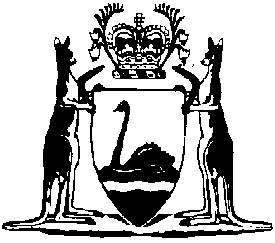 Health (Venereal Diseases) Regulations 1973Compare between:[10 Jan 2017, 02-c0-00] and [24 Jan 2017, 02-d0-00]Western AustraliaHealth Act 1911Health (Venereal Diseases) Regulations 19731.	Citation 		These regulations may be cited as the Health (Venereal Diseases) Regulations 1973 1.[2.	Omitted under the Reprints Act 1984 s. 7(4)(f).] 2A. 	Interpretation 		In these regulations — 	the Act means the Health Act 1911.	[Regulation 2A inserted in Gazette 9 May 1975 p. 1298.] 2B. 	Part IXA of Act applies to non-infectious syphilis 		The non-infectious stages of syphilis are prescribed conditions of health to which Part IXA of the Act applies.	[Regulation 2B inserted in Gazette 4 Jun 1982 p. 1792.] 2C. 	Notification of non-infectious syphilis by medical practitioners 	(1)	A medical practitioner or nurse practitioner shall forthwith notify the  Health in the form and manner approved by the  on becoming aware that any person attended or treated by him is suffering from syphilis in a non-infectious stage.	[(2)	deleted]	(3)	A medical practitioner or nurse practitioner who contravenes subregulation (1) commits an offence and is liable to a penalty which is not more than $1 000 and not less than — 	(a)	in the case of a first offence, $100;	(b)	in the case of a second offence, $200; and	(c)	in the case of a third or subsequent offence, $500.	[Regulation 2C inserted in Gazette 4 Jun 1982 p. 1792; amended in Gazette 29 Jun 1984 p. 1782; 23 Dec 1988 p. 4974; 5 Sep 2006 p. 3618.] 3.	Form of notice 		The notice to be given by the  Health pursuant to section 307(1) of the Act to any person believed or suspected to be suffering from venereal disease shall be according to the form numbered 1 in the appendix.	[Regulation 3 amended in Gazette 29 Jun 1984 p. 1782.] 4.	Form of warrant 		Whenever by reason of the non-production of the required certificate or, if produced, of the unsatisfactory nature thereof, the  Health shall consider that the circumstances of the case require the issue of his warrant for the compulsory examination of such person, such warrant shall issue in the form numbered 2 in the appendix.	[Regulation 4 amended in Gazette 29 Jun 1984 p. 1782.] 5.	Attendance at compulsory examination 		Notice of the date, time and place of the compulsory examination referred to in the preceding regulation shall be given by post or by leaving the notice at the last known place of abode of the suspected person. If the suspected person fails to attend for examination in accordance with the requirements of the notice, the  Health may issue a warrant in the form numbered 3 in the appendix for the apprehension of the suspected person for the purpose of examination aforesaid.	[Regulation 5 amended in Gazette 29 Jun 1984 p. 1782.] 6.	Apprehension and detention following report 		If, in the opinion of the  Health, a report of examination is such as, in accordance with the provisions of section 307 of the Act, justifies the apprehension and detention of the person named in such report, the  Health may issue his warrant accordingly and the warrant shall be in the form numbered 4 in the appendix.	[Regulation 6 amended in Gazette 29 Jun 1984 p. 1782.] 7.	Warrant where condition infectious 		The  Health may, whenever the circumstances of the case so require, issue his warrant in the form numbered 5 in the appendix for the apprehension, if necessary, and further detention of any person suffering from venereal diseases in an infectious condition.	[Regulation 7 amended in Gazette 29 Jun 1984 p. 1782.] 8.	Effect of warrant 		Every warrant mentioned in these regulations shall be sufficient authority for the person or persons to whom it is directed — 	(a)	to apprehend the person named therein;	(b)	to convey the person named therein to the place of examination or detention; and	(c)	to detain the person in the place of detention for the period specified in the warrant.9.	Warrant to be executed 		Every warrant issued under these regulations shall have effect according to its tenor and all  and all governing authorities and officers of any hospital or place in which any person is detained under these regulations shall do all things necessary to carry into effect the provisions of these regulations.	[Regulation 9 amended in Gazette 29 Jun 1984 p. 1782.] [10, 11.	Deleted in Gazette 5 Sep 2006 p. 3618.]Appendix Form No. 1Health Act 1911Health (Venereal Diseases) Regulations 1973REQUEST FOR MEDICAL CERTIFICATEToofTAKE NOTICE that, having reason to believe (or having reasonable grounds to suspect) that you are a person suffering from venereal disease, I hereby require you to consult a medical practitioner and to produce to my satisfaction within 	days of the service upon you of this notice a certificate under the hand of such medical practitioner that you are (or are not) suffering from venereal disease.AND FURTHER TAKE NOTICE that if such certificate is not produced within the time stated or, if produced, is not to my satisfaction, a warrant for your compulsory examination may issue.Dated at  this 	day of 	20    . HEALTH Form No. 2Health Act 1911Health (Venereal Diseases) Regulations 1973WARRANT FOR COMPULSORY EXAMINATIONTo ......................................................................	.................................................................... medical practitionersWHEREAS on the                            day of                                              20    , a notice issued pursuant to regulation 3 was served upon                                       of                                      requiring him (or her) to consult a medical practitioner and to produce to my satisfaction within             days a certificate of such medical practitioner that the said                               is (or is not) suffering from venereal disease, and whereas the time stated in such notice has expired but the said                                          has not produced the required certificate (or, and whereas the certificate produced by the said                           is not to my satisfaction).THESE ARE THEREFORE to authorise and require you forthwith to examine the said                                            to ascertain whether he (or she) is suffering from venereal disease and to report the result of such examination to me.Given under my hand at  this                         day of 	                     , 20    . HEALTH  Form No. 3Health Act 1911Health (Venereal Diseases) Regulations 1973WARRANT FOR APPREHENSION AND DETENTION OF PERSON SUFFERING FROM VENEREAL DISEASETo all  under the Health Act 1911, and to the Officer in Charge of the  at                                                                             .WHEREAS on the                             day of                                          , 20    , a warrant for the compulsory examination pursuant to regulation 4 of the above regulations, of                                           a person believed or suspected to be suffering from venereal disease was issued but such person failed to attend at the appointed time and place as required by notice, in exercise of the powers conferred upon me by regulation 5 I hereby order you the said  forthwith to apprehend the said                                        and convey him (or her) to                                     for the purpose of examination in accordance with the terms of the warrant aforesaid.Given under my hand at  this                      day of                           , 20    . HEALTH  Form No. 4Health Act 1911Health (Venereal Diseases) Regulations 1973WARRANT FOR APPREHENSION AND DETENTION OF PERSON SUFFERING FROM VENEREAL DISEASETo all  under the Health Act 1911, and to the Officer in Charge of the Hospital at                                                                                       .WHEREAS on the                               day of                                          , 20    , a warrant for the compulsory examination pursuant to regulation 4 of the above regulations of                                                          a person believed or suspected to be suffering from venereal disease was issued and in consequence of such examination it has been reported to me that the said                                           is suffering from venereal disease in an infectious stage and is likely unless detained, to infect other persons.IN EXERCISE of the powers conferred upon me by the HealthAct 1911, I hereby order you the said  forthwith to apprehend the said                                                and convey him (or her) to the                                                                                                           Hospital 
at                                                      (or to convey the said                                   from the hospital or other place at which he is now an inmate to the gaol hospital at                                                                ) and deliver him (or her) to the officer in charge thereof.AND I ORDER YOU the officer in charge of the said                              hospital to receive the said                                                into your care and to detain him (or her) for the period of 2 weeks or until his discharge shall be sooner ordered.AND I FURTHER ORDER such bacteriological and other examinations and investigations as may reasonably be necessary to be made of and in respect of the said                                                       during such detention.Given under my hand at  this                    day of                             , 20    . HEALTH  Form No. 5Health Act 1911Health (Venereal Diseases) Regulations 1973WARRANT FOR (APPREHENSION AND) FURTHER DETENTION OF PERSON SUFFERING FROM VENEREAL DISEASETo all  under the Health Act 1911, and to the Officer in Charge of the                                         Hospital at                                               .WHEREAS on the                            day of                                             , 20    , a warrant for the apprehension and detention of                                         a person reported to be suffering from venereal disease was issued and pursuant thereto the said                       was on the                             day of                                    , 20    , apprehended and conveyed to the hospital at                                              .AND WHEREAS the period of detention stated in the warrant having expired it appears to me that the said                                             is suffering from venereal disease in an infectious condition and that it is necessary in the interests of the public further to detain the                                                           (or WHEREAS the said                                          has absconded from the place of detention aforesaid) I THEREFORE AUTHORISE AND REQUIRE you the said  to apprehend the said                                                 and convey him (or her) to the                                                      hospital at                            and deliver him (or her) to the officer in charge thereof and I AUTHORISE AND REQUIRE you the said Officer in Charge of the said                                    hospital to receive the said                                             into your care and to detain the said                            for a further period of                   weeks or until his (or her) discharge shall be sooner ordered.AND I HEREBY DIRECT that the said                                                         shall be subject during such detention to any such treatment and examination as I may think necessary in the circumstances.Given under my hand at  this                         day of                       , 20    . HEALTH  [Forms 6-10 deleted in Gazette 5 Sep 2006 p. 3619.]	[Appendix amended in Gazette 9 May 1975 p. 1298-9; 4 Jun 1982 p. 1792-3; 29 Jun 1984 p. 1782; 27 Nov 1987 p. 4261; 5 Sep 2006 p. 3619.] Notes1	This is a compilation of the Health (Venereal Diseases) Regulations 1973 and includes the amendments made by the other written laws referred to in the following table.  The table also contains information about any reprint.Compilation tableCitationGazettalCommencementHealth (Venereal Diseases) Regulations 19732 Mar 1973 p. 587-92 Mar 1973Untitled regulations9 May 1975 p. 1298-99 May 1975Untitled regulations18 Feb 1977 p. 48418 Feb 1977Untitled regulations5 Aug 1977 p. 25455 Aug 1977Health (Venereal Diseases) Amendment Regulations 19824 Jun 1982 p. 1792-34 Jun 1982Health Legislation Amendment Regulations 1984 r. 429 Jun 1984 p. 1780-41 Jul 1984 (see r. 2)Reprint of the Health (Venereal Diseases) Regulations 1973 as at 1 Aug 1985 (see Gazette 29 Aug 1985 p. 3051-63) (includes amendments listed above)Reprint of the Health (Venereal Diseases) Regulations 1973 as at 1 Aug 1985 (see Gazette 29 Aug 1985 p. 3051-63) (includes amendments listed above)Reprint of the Health (Venereal Diseases) Regulations 1973 as at 1 Aug 1985 (see Gazette 29 Aug 1985 p. 3051-63) (includes amendments listed above)Health (Venereal Diseases) Amendment Regulations 198712 Jun 1987 p. 232312 Jun 1987Health (Venereal Diseases) Amendment Regulations (No. 2) 198727 Nov 1987 p. 42611 Dec 1987 (see r. 2)Health (Offences and Penalties) Amendment Regulations (No. 2) 1988 Pt. 1323 Dec 1988 p. 4970-523 Dec 1988Reprint 2: The Health (Venereal Diseases) Regulations 1973 as at 18 Jul 2003  (includes amendments listed above)Reprint 2: The Health (Venereal Diseases) Regulations 1973 as at 18 Jul 2003  (includes amendments listed above)Reprint 2: The Health (Venereal Diseases) Regulations 1973 as at 18 Jul 2003  (includes amendments listed above)Health (Veneral Diseases) Amendment Regulations 20065 Sep 2006 p. 3618-195 Sep 2006Health Regulations Amendment (Public Health) Regulations 2016 Pt. 2510 Jan 2017 p. 237-30824 Jan 2017 (see r. 2(b) and Gazette 10 Jan 2017 p. 165)